Topic: (choose one of the topics of the conference: Innovative and sustainable food ingredients and products; 2 - InovaPulpIng – Development of sustainable vegetable pulps)Title (TIMES NEW ROMAN 14, BOLD)Presenting Author,1 Other Author,1,2 Other Author,3 Other Author1*1CIMO, School of Sciences and Technology, Polytechnic Institute of Bragança, Bragança, Portugal2MORE – Mountains of Research Colaborative Laboratory – Association, Bragança, Portugal*corresponding.author.email@xxx.zzz.The abstract of the work must not exceed 1 page (Times New Roman, 11, line spacing 1.0, justified).Keywords: (maximum: 5)References [List references cited in text as] (Times New Roman, 9, line spacing 1.0, justified).[1] X. Author, Y. Author, Z. Author, Journal name, 20 (2001) 537.[2] Book name. X. Editor, Y. Editor, Z. Editor (Eds.), City, Publisher, 2011.[3] X. Author, Y. Author, Z. Author, in Book name, X. Editor, Y. Editor, Z. Editor (Eds.), City, Publisher, 2011, 10.AcknowledgmentsProvide information such as granting agency and other financial support [times new roman, 9, line spacing 1.0, justified].Note: Please frame the theme of the work in the Sustainable Development Goals (SDGs) and briefly explain the choice (download logo in https://www.un.org/sustainabledevelopment/news/communications-material/)(Times New Roman, 9, line spacing 1.0)  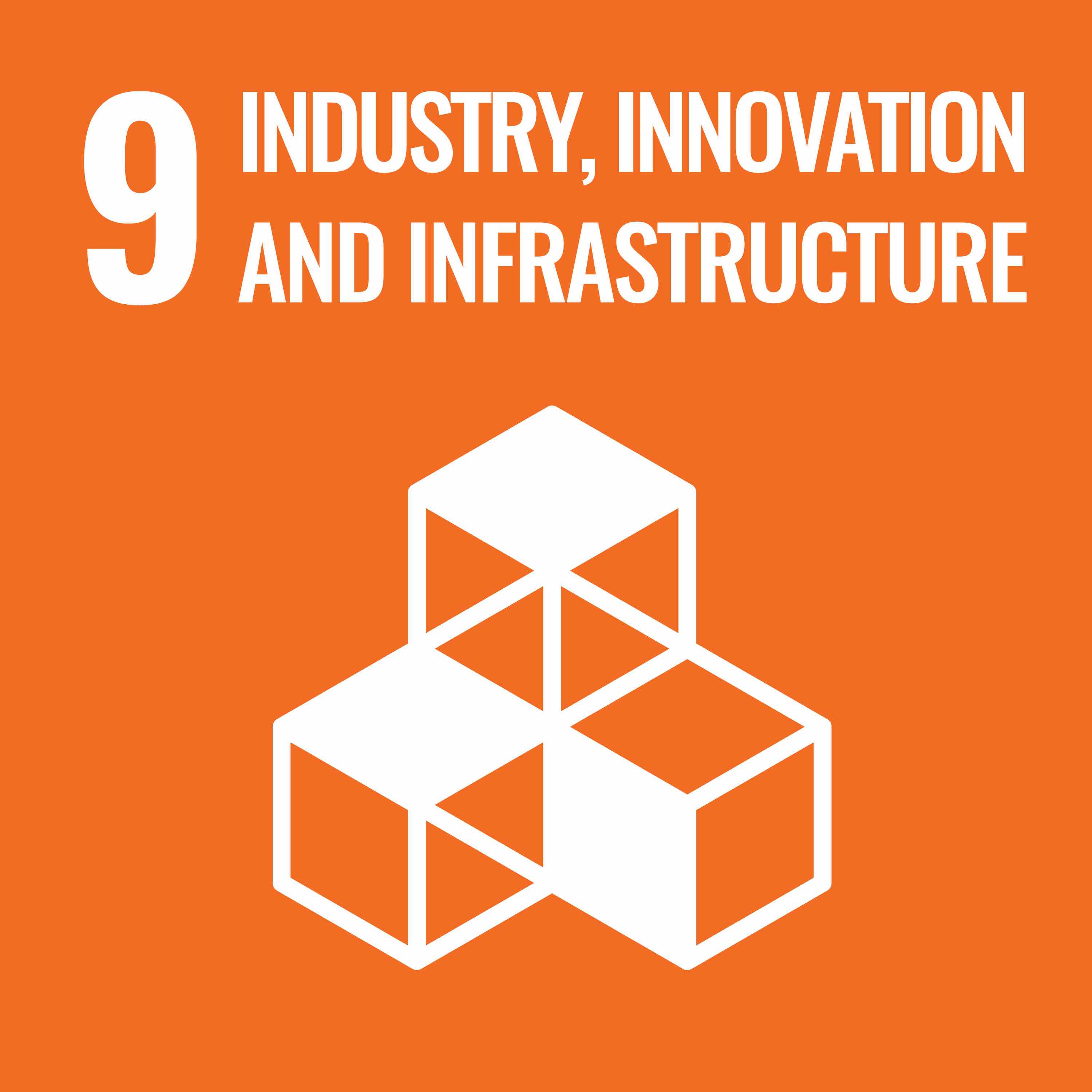 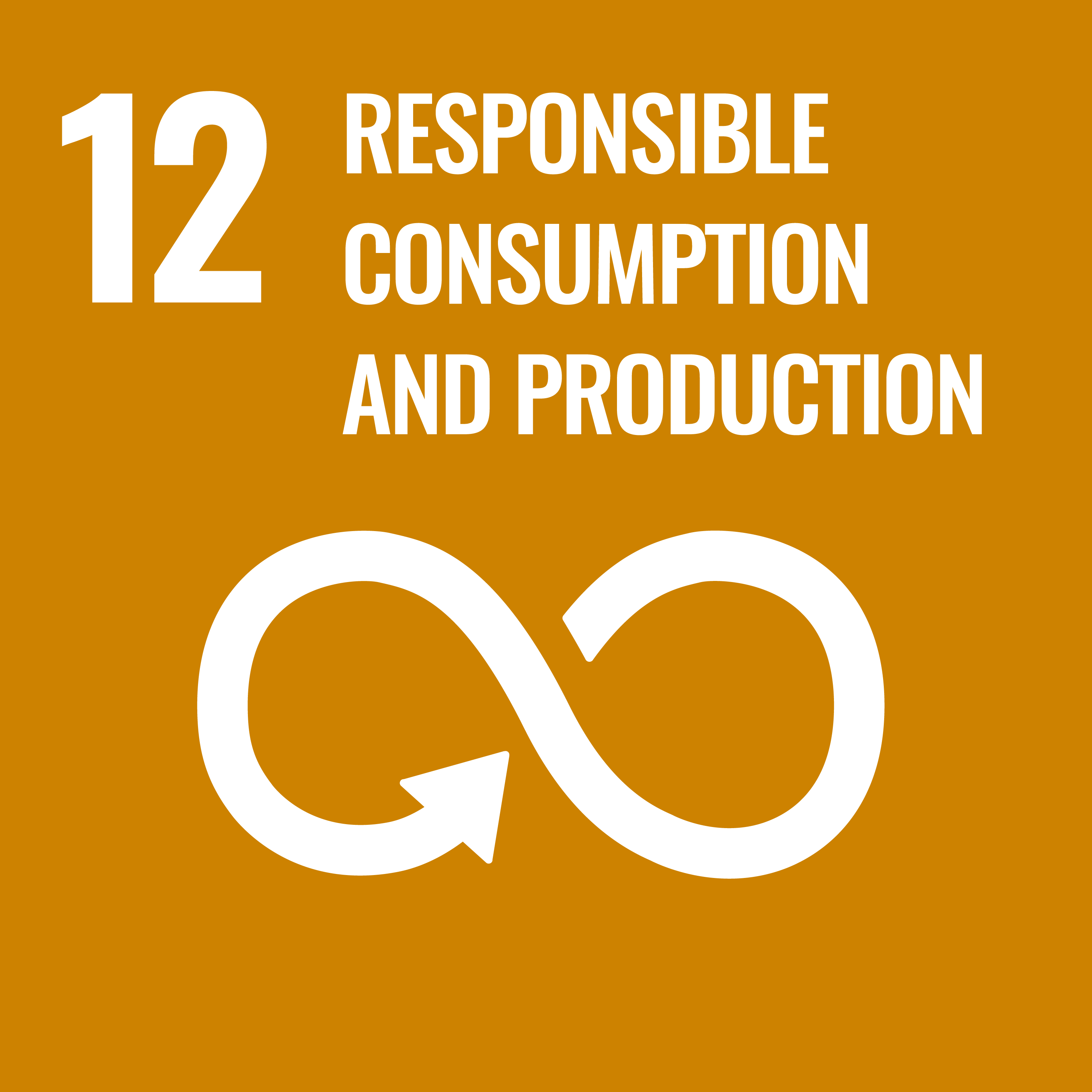 